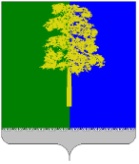 Муниципальное образование Кондинский районХанты-Мансийского автономного округа - ЮгрыАДМИНИСТРАЦИЯ КОНДИНСКОГО РАЙОНАПОСТАНОВЛЕНИЕВ соответствии со статьей 160.1 Бюджетного кодекса Российской Федерации, постановлением Правительства Российской Федерации                          от 16 сентября 2021 года № 1569 «Об утверждении общих требований к закреплению за органами государственной власти (государственными органами) субъекта Российской Федерации, органами управления территориальными фондами обязательного медицинского страхования, органами местного самоуправления, органами местной администрации полномочий главного администратора доходов бюджета и к утверждению перечня главных администраторов доходов бюджета субъекта Российской Федерации, бюджета территориального фонда обязательного медицинского страхования, местного бюджета», руководствуясь статьей 33 Устава Кондинского района, администрация Кондинского района постановляет:1. Внести в постановление администрации Кондинского района                              от 13 декабря 2021 года № 2779 «Об утверждении порядка осуществления органами местного самоуправления Кондинского района и (или) находящимися в их ведении казенными учреждениями бюджетных полномочий главных администраторов доходов бюджета муниципального образования Кондинский район» следующие изменения:1.1. Наименование постановления изложить в следующей редакции:«Об утверждении порядка осуществления органами местного самоуправления Кондинского района, органами администрации Кондинского района и (или) находящимися в их ведении казенными учреждениями бюджетных полномочий главных администраторов доходов бюджетов бюджетной системы Российской Федерации».1.2. Приложение к постановлению изложить в новой редакции (приложение).2. Обнародовать постановление в соответствии с решением Думы Кондинского района от 27 февраля 2017 года № 215 «Об утверждении Порядка опубликования (обнародования) муниципальных правовых актов и другой официальной информации органов местного самоуправления муниципального образования Кондинский район» и разместить на официальном сайте органов местного самоуправления Кондинского района Ханты-Мансийского автономного округа – Югры.3. Постановление вступает в силу после его обнародования.ст/Банк документов/Постановления 2023Приложениек постановлению администрации районаот 29.08.2023 № 920Порядокосуществления органами местного самоуправления Кондинского района, органами администрации Кондинского района и (или) находящимися в их ведении казенными учреждениями бюджетных полномочий главных администраторов доходов бюджетов бюджетной системы Российской Федерации (далее - Порядок)1. Порядок регулирует отношения по осуществлению бюджетных полномочий главными администраторами доходов бюджетов бюджетной системы Российской Федерации, являющимися органами местного самоуправления Кондинского района, органами администрации Кондинского района и (или) находящимися в их ведении казенными учреждениями                    (далее - главные администраторы доходов).2. Главные администраторы доходов обладают бюджетными полномочиями, установленными пунктом 1 статьи 160.1 Бюджетного кодекса Российской Федерации.Главные администраторы доходов:2.1. Формируют перечень подведомственных им администраторов доходов, с закреплением за ними соответствующих источников доходов.2.2. Формируют и предоставляют в комитет по финансам и налоговой политике администрации Кондинского района, организующий составление                  и исполнение бюджета района (далее - финансовый орган), следующие документы:прогноз поступления доходов в соответствующие бюджеты в сроки, установленные правовыми актами Кондинского района, и по форме, установленной финансовым органом;аналитические материалы об исполнении доходной части соответствующих бюджетов, включая расшифровки и пояснения исполнения утвержденных плановых назначений по поступлениям в соответствующие бюджеты, в сроки и по форме, установленной финансовым органом;сведения, необходимые для составления среднесрочного финансового плана и (или) проекта соответствующего бюджета;сведения для составления и ведения кассового плана соответствующего бюджета.2.3. Представляют для включения в перечень источников доходов Российской Федерации и реестр источников доходов бюджета сведения о закрепленных за ними источниках доходов.2.4. Утверждают методику прогнозирования поступлений доходов в соответствии с общими требованиями к такой методике, установленными Правительством Российской Федерации.2.5. Формируют и предоставляют бюджетную отчетность главного администратора доходов в соответствии с требованиями приказов Министерства финансов Российской Федерации, регламентирующих ведение бюджетного учета и составление бюджетной отчетности, и в сроки, установленные финансовым органом.2.6. Исполняют, в случаях, установленных законодательством Российской Федерации, полномочия администратора доходов бюджета в соответствии с принятыми актами об осуществлении полномочий администратора доходов бюджета.2.7. Определяют порядок принятия решений о признании безнадежной к взысканию задолженности по платежам в бюджет в соответствии с общими требованиями, установленными Правительством Российской Федерации.2.8. Осуществляют иные бюджетные полномочия, установленные Бюджетным кодексом Российской Федерации и применяемые в соответствии с ним нормативными правовыми актами, муниципальными правовыми актами, регулирующими бюджетные правоотношения.2.9. Принимают и доводят до подведомственных им администраторов доходов акты о наделении их полномочиями администратора доходов бюджета района и не позднее 15 дней до начала финансового года направляют их администраторам доходов. Акт должен содержать следующие положения:2.9.1. Закрепление за подведомственными администраторами доходов бюджетов источников доходов бюджета, полномочия по администрированию которых они осуществляют, с указанием нормативных правовых актов Российской Федерации и (или) Ханты-Мансийского автономного                          округа – Югры, Кондинского района, являющихся основанием для администрирования данного вида платежа (источника доходов). 2.9.2. Наделение администраторов доходов бюджета в отношении закрепленных за ними источников доходов бюджетными полномочиями, установленными пунктом 2 статьи 160.1 Бюджетного кодекса Российской Федерации: начисление, учет и контроль за правильностью исчисления, полнотой и своевременностью осуществления платежей в бюджет, пеней и штрафов по ним; взыскание задолженности по платежам в бюджет, пеней и штрафов; принятие решений о возврате излишне уплаченных (взысканных) платежей в бюджет, пеней и штрафов, а также процентов за несвоевременное осуществление такого возврата и процентов, начисленных на излишне взысканные суммы, и представление в Управление Федерального казначейства по Ханты-Мансийскому автономному округу – Югры поручений (сообщений) для осуществления возврата в порядке, установленном Министерством финансов Российской Федерации; принятие решений о зачете (уточнении) платежей в бюджеты бюджетной системы Российской Федерации и представление в Управление Федерального казначейства по Ханты-Мансийскому автономному округу – Югре соответствующего уведомления; определение порядка заполнения (составления) и отражения в бюджетном учете первичных документов по администрируемым доходам бюджета или указание нормативных правовых актов Российской Федерации, регулирующих данные вопросы; предоставление информации, необходимой для уплаты денежных средств физическими и юридическими лицами за государственные и муниципальные услуги, а также иных платежей, являющихся источниками формирования доходов соответствующего бюджета, в Государственную информационную систему о государственных и муниципальных платежах в соответствии с порядком, установленным Федеральным законом от 27 июля 2010 года                      № 210-ФЗ «Об организации предоставления государственных и муниципальных услуг»; принятие решений о признании безнадежной к взысканию задолженности по платежам в соответствующий бюджет; определение порядка и сроков сверки данных бюджетного учета администрируемых доходов бюджетов в соответствии с нормативными правовыми актами Российской Федерации; определение порядка действий администраторов доходов бюджетов при уточнении невыясненных поступлений в соответствии с нормативными правовыми актами Российской Федерации; определение порядка действий администраторов доходов бюджетов при принудительном взыскании администраторами доходов бюджетов с плательщика платежей в бюджет, пеней и штрафов по ним через судебные органы или через судебных приставов в случаях, предусмотренных нормативными правовыми актами Российской Федерации (в том числе определение перечня необходимой для заполнения платежного документа информации, которую необходимо довести до суда (мирового судьи) и (или) судебного пристава-исполнителя в соответствии с нормативными правовыми актами Российской Федерации, в том числе нормативными правовыми актами Ханты-Мансийского автономного округа – Югры; установление порядка обмена информацией между администратором доходов бюджетов, главным администратором доходов и финансовым органом, связанной с осуществлением бюджетных полномочий администратора доходов бюджетов; определение порядка, форм и сроков представления администратором доходов бюджетов главному администратору доходов соответствующего бюджета сведений и бюджетной отчетности, необходимых для осуществления полномочий главного администратора доходов бюджетов;определение порядка и сроков представления бюджетной отчетности в орган, организующий составление и исполнение соответствующего бюджета по доходам, зачисляемым в местный бюджет; осуществление иных бюджетных полномочий, установленных Бюджетным кодексом Российской Федерации и иными нормативными правовыми актами, регулирующими бюджетные правоотношения. 2.9.3. Определение порядка действий администраторов доходов бюджетов по взысканию дебиторской задолженности по платежам в бюджет, пеням и штрафам по ним в досудебном порядке (с момента истечения срока уплаты соответствующего платежа в бюджет (пеней, штрафов) до начала работы по их принудительному взысканию). 2.9.4. Требование об установлении администраторами доходов бюджетов регламента реализации полномочий по взысканию дебиторской задолженности по платежам в бюджет, пеням и штрафам по ним, разработанного в соответствии с общими требованиями, установленными Министерством финансов Российской Федерации. 2.9.5. Иные положения, необходимые для реализации полномочий администратора доходов бюджетов. 3. Главные администраторы доходов заключают с территориальными органами Федерального казначейства по Ханты-Мансийскому автономному округу – Югре соглашение (договор) об информационном взаимодействии по форме, утвержденной Федеральным казначейством, а также обеспечивает заключение соглашений (договоров) об обмене информации в электронном виде.4. В случае изменения функций и (или) полномочий главных администраторов доходов бюджета главный администратор доходов доводит эту информацию до финансового органа в письменной форме.5. В перечни главных администраторов доходов могут быть внесены изменения в случае изменения:бюджетных полномочий главных администраторов доходов по осуществлению ими операций с доходными источниками соответствующих бюджетов;кода классификации доходов бюджета бюджетной классификации Российской Федерации (группы, подгруппы, статьи и вида соответствующего доходного источника).6. Главные администраторы доходов в случае возникновения необходимости внесения изменений в перечень главных администраторов доходов в соответствии с пунктом 5 Порядка не позднее 1 месяца со дня их возникновения представляют в финансовый орган соответствующие предложения с указанием следующей информации:основание для внесения изменения в перечень главных администраторов доходов;наименование и код главного администратора доходов;код группы, подгруппы, статьи и вида доходного источника;наименование кода группы, подгруппы, статьи и вида доходного источника.7. Финансовый орган:7.1. В течение 5 рабочих дней, следующих за датой поступления информации, указанной в пункте 6 Порядка, рассматривает ее на соответствие выполняемых главным администратором доходов полномочий по осуществлению операций с доходными источниками соответствующих бюджетов и бюджетной классификации Российской Федерации. 7.2. При отсутствии замечаний к представленной в соответствии с пунктом 6 Порядка информации в срок не позднее 10 рабочих дней, следующих за датой ее поступления, вносит изменения в правовой акт, определяющий перечень главных администраторов доходов бюджета.7.3. В случае несоответствия представленной в соответствии с пунктом 6 Порядка информации требованиям подпункта 7.1 данного пункта письменно уведомляет главного администратора доходов об отказе во внесении изменений в соответствующий перечень главных администраторов доходов с указанием причин, послуживших основанием для отказа.от 29 августа 2023 года№ 920пгт. МеждуреченскийО внесении изменений в постановление администрации Кондинского района                          от 13 декабря 2021 года № 2779 «Об утверждении порядка осуществления органами местного самоуправления Кондинского района и (или) находящимися в их ведении казенными учреждениями бюджетных полномочий главных администраторов доходов бюджета муниципального образования Кондинский район»Исполняющий обязанности главы районаА.В. Кривоногов